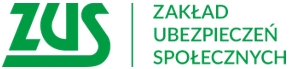 Informacja prasowaMożna już umówić e-wizytę w języku ukraińskimObywatele Ukrainy mogą już skorzystać z konsultacji on-line w ZUS w języku ukraińskim. W e-wizycie po stronie Zakładu Ubezpieczeń Społecznych uczestniczy ekspert ZUS oraz tłumacz języka ukraińskiego.Podczas e-wizyty obywatele Ukrainy mogą otrzymać pomoc w złożeniu wniosków o świadczenia  dla rodzin, np. 500+ i w założeniu profilu na Platformie Usług Elektronicznych (PUE) ZUS.E-wizyta w języku ukraińskim to szansa na samodzielne załatwienie sprawy z ekspertem ZUS bez konieczności przychodzenia do placówki ZUS.Aby skorzystać z e-wizyty, wystarczy mieć komputer z kamerą i mikrofonem lub smartfon z dostępem do internetu – informuje Marlena Nowicka – rzeczniczka prasowa ZUS w Wielkopolsce - Żeby zarezerwować e-wizytę, należy wejść na stronę https://e-wizyta.zus.pl/ua. W kolejnym kroku należy wskazać temat e-wizyty „Świadczenia dla rodzin” oraz wybrać jej termin.Jeśli klient będzie chciał uzyskać informacje w konkretnej, indywidualnej sprawie, powinien przygotować dokument tożsamości. Należy go pokazać do kamery podczas e-wizyty.Z e-wizyty obywatel Ukrainy może skorzystać także w obecności swojego tłumacza. Taką informację należy podać podczas rezerwacji wizyty.Infolinia dla obywateli UkrainyOd 21 marca tego roku działa w ZUS również specjalna linia telefoniczna w języku ukraińskim i polskim w sprawie świadczeń rodzinnych dla obywateli Ukrainy. Chodzi o osoby, które przybyły do Polski po 23 lutego tego roku w wyniku konfliktu zbrojnego.Infolinia jest dostępna w dni robocze - od poniedziałku do piątku - w godzinach od 8:00 do 18:00 pod numerem 22 444 02 55 (opłata według stawek operatorów). Pytania dotyczące świadczeń rodzinnych dla obywateli Ukrainy można też przesyłać mailem na adres UA@zus.pl